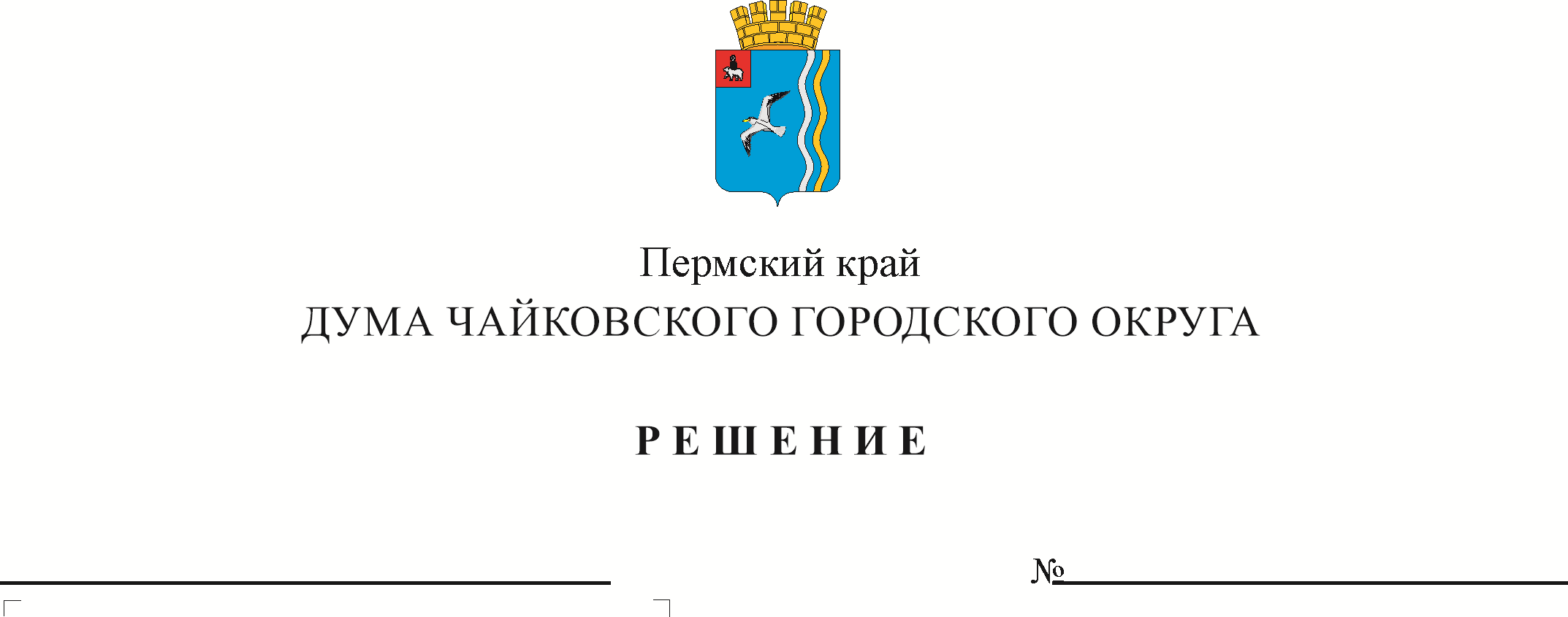 На основании Федерального закона от 6 октября 2003 г. № 131-ФЗ «Об общих принципах организации местного самоуправления в Российской Федерации», части 5 статьи 2 Федерального закона от 31 июля 2020 г. № 247-ФЗ «Об обязательных требованиях в Российской Федерации», Устава Чайковского городского округа ДУМА ЧАЙКОВСКОГО ГОРОДСКОГО ОКРУГА РЕШАЕТ:	1. Утвердить прилагаемый Порядок установления и оценки применения обязательных требований, устанавливаемых нормативными правовыми актами Чайковского городского округа.	2. Опубликовать решение в газете «Огни Камы» и разместить на официальном сайте администрации Чайковского городского округа.3. Настоящее решение вступает в силу с 1 января 2022 г.4. Контроль за исполнением решения возложить на председателя Думы Чайковского городского округа.УТВЕРЖДЕНрешением Думы Чайковского городского округа от                      № ПОРЯДОКустановления и оценки применения обязательных требований, устанавливаемых нормативными правовыми актами Чайковского городского округа1. Общие положения1.1. Настоящий Порядок установления и оценки применения обязательных требований, устанавливаемых нормативными правовыми актами Чайковского городского округа (далее – Порядок) разработан в соответствии с федеральными законами от 6 октября 2003 г. №131-ФЗ «Об общих принципах организации местного самоуправления в Российской Федерации», от 31 июля 2020 г. № 247-ФЗ «Об обязательных требованиях в Российской Федерации» (далее - Федеральный закон № 247-ФЗ), в целях обеспечения единого подхода к установлению и оценке применения обязательных требований, устанавливаемых нормативными правовыми актами Чайковского городского округа.1.2. Настоящий Порядок регулирует вопросы установления и оценки применения содержащихся в муниципальных нормативных правовых актах Чайковского городского округа требований, которые связаны с осуществлением предпринимательской и иной экономической деятельности и оценка соблюдения которых осуществляется в рамках муниципального контроля, привлечения к административной ответственности (далее - обязательные требования).1.3 Настоящий Порядок распространяется на муниципальные нормативные правовые акты Чайковского городского округа, которыми регулируются отношения, связанные с установлением и оценкой применения обязательных требований, за исключением случаев, предусмотренных частью 2 статьи 1 Федерального закона №247-ФЗ.1.4. Настоящий Порядок применяется при разработке муниципальных нормативных правовых актов Чайковского городского округа, устанавливающих обязательные требования, а также при оценке применения обязательных требований.1.5. Муниципальные нормативные правовые акты Чайковского городского округа, устанавливающие обязательные требования, должны вступать в силу с учетом требований, установленных частями 1, 2 статьи 3 Федерального закона №247-ФЗ.1.6. В случае действия противоречащих друг другу обязательных требований в отношении одного и того же объекта и предмета регулирования, установленных нормативными правовыми актами разной юридической силы, подлежат применению обязательные требования, установленные нормативным правовым актом большей юридической силы. В случае действия противоречащих друг другу обязательных требований в отношении одного и того же объекта и предмета регулирования, установленных нормативными правовыми актами равной юридической силы, лицо считается добросовестно соблюдающим обязательные требования и не подлежит привлечению к ответственности, если оно обеспечило соблюдение одного из таких обязательных требований.1.7. При отмене (признании утратившим силу) нормативного правового акта, которым установлено полномочие по принятию нормативного правового акта, содержащего обязательные требования, нормативные правовые акты, ранее изданные на основании отмененного (признанного утратившим силу) нормативного правового акта, не подлежат применению на территории Чайковского городского округа со дня отмены (признания утратившим силу) нормативного правового акта, которым было установлено полномочие по принятию такого акта, при условии, что полномочие по принятию соответствующего нормативного правового акта не было установлено иным нормативным правовым актом.2. Порядок установления обязательных требований2.1. При установлении обязательных требований такие требования подлежат оценке на соответствие принципам, установленным Федеральным законом № 247-ФЗ, а также на предмет достижения целей установления обязательных требований.2.2. Проекты муниципальных нормативных правовых актов Чайковского городского округа, устанавливающие обязательные требования, подлежат публичному обсуждению.Под публичным обсуждением в целях настоящего Порядка понимаются публичные консультации, проводимые в процессе оценки регулирующего воздействия проектов муниципальных нормативных правовых актов Чайковского городского округа, осуществляемой в Порядке, установленном муниципальным нормативным правовым актом администрации Чайковского городского округа.2.3. При установлении обязательных требований проектами муниципальных нормативных правовых актов Чайковского городского округа должны быть соблюдены принципы, установленные Федеральным законом № 247-ФЗ, и определены:2.3.1 содержание обязательных требований (условия, ограничения, запреты, обязанности);2.3.2 лица, обязанные соблюдать обязательные требования;2.3.3 в зависимости от объекта установления обязательных требований:осуществляемая деятельность, совершаемые действия, в отношении которых устанавливаются обязательные требования;лица и используемые объекты, к которым предъявляются обязательные требования при осуществлении деятельности, совершении действий;результаты осуществления деятельности, совершения действий, в отношении которых устанавливаются обязательные требования;2.3.4 формы оценки соблюдения обязательных требований (муниципальный контроль, иные формы оценки, предусмотренные законодательством Российской Федерации);2.3.5 структурное подразделение администрации Чайковского городского округа, должностные лица администрации Чайковского городского округа, осуществляющие оценку соблюдения обязательных требований;2.3.6 срок действия муниципального нормативного правового акта, который не может превышать шести лет со дня вступления в силу указанного муниципального нормативного правового акта.2.4. В целях обеспечения возможности проведения публичного обсуждения проекта муниципального нормативного правового акта Чайковского городского округа структурное подразделение администрации Чайковского городского округа, ответственное за подготовку проекта муниципального нормативного правового акта, устанавливающего обязательные требования и реализующее осуществление муниципального контроля (далее – разработчик), осуществляет согласование проекта муниципального нормативного правового акта Чайковского городского округа с заинтересованными структурными подразделениями, отраслевыми (функциональными) органами администрации Чайковского городского округа в установленном порядке. 2.5. После согласования проекта муниципального нормативного правового акта Чайковского городского округа всеми заинтересованными лицами отраслевой (функциональный) орган администрации Чайковского городского округа, уполномоченный на проведение оценки регулирующего воздействия  проектов муниципальных нормативных правовых актов и экспертизы муниципальных нормативных правовых актов Чайковского городского округа, затрагивающих вопросы осуществления предпринимательской и иной экономической деятельности - Управление экономического развития администрации Чайковского городского округа обеспечивает размещение на официальном сайте администрации Чайковского городского округа в информационно-телекоммуникационной сети Интернет (далее – официальный сайт):2.5.1 проекта муниципального нормативного правового акта Чайковского городского округа, содержащего требования пункта 2.3 настоящего  Порядка;2.5.2 сводного отчета об оценке регулирующего воздействия проекта правового акта, содержащего, в том числе наименование разработчика муниципального нормативного правового акта, об электронном и/или почтовом адресе, по которым можно направить (представить) предложения (замечания);2.5.3 информации о сроках проведения публичного обсуждения.Разработчиком проекта муниципального нормативного правового акта Чайковского городского округа указывается срок для проведения публичного обсуждения и направления предложений (замечаний), который не может быть менее 10 рабочих дней. Срок проведения публичного обсуждения исчисляется со дня размещения на официальном сайте документов и информации, указанных в настоящем пункте.2.6. Предложения (замечания) граждане, организации могут направить по электронному или почтовому адресу, указанным в сводном отчете об оценке регулирующего воздействия проекта правового акта или представить их лично разработчику. Предложения (замечания) граждан, организаций могут быть получены разработчиком посредством проведения совещаний, круглых столов, заседаний экспертных групп, общественных советов и других совещательных и консультационных органов, с использованием иных форм (опросы, анкетирование и др.).Поступившие в ходе публичных обсуждений предложения (замечания) обрабатываются разработчиком. По результатам обработки предложений, полученных в ходе проведения публичных обсуждений, проект муниципального нормативного правового акта Чайковского городского округа при необходимости дорабатывается разработчиком с учётом требований Порядка проведения оценки регулирующего воздействия проектов муниципальных нормативных правовых актов Чайковского городского округа.3. Реестр обязательных требований, содержащихся в муниципальных нормативных правовых актах3.1. В целях обеспечения систематизации обязательных требований и информирования заинтересованных лиц создается реестр обязательных требований, содержащихся в муниципальных нормативных правовых актах Чайковского городского округа (далее – Реестр обязательных требований).3.2. Реестр обязательных требований содержит в себе следующие сведения:3.2.1 список муниципальных нормативных правовых актов, Чайковского городского округа устанавливающих обязательные требования (с указанием реквизитов);3.2.2 лица, обязанные соблюдать обязательные требования;3.2.3 перечень установленных обязательных требований;3.2.4 структурное подразделение или отраслевой (функциональный) орган администрации Чайковского городского округа, осуществляющие оценку соблюдения обязательных требований;3.2.5 разработчики муниципальных нормативных правовых актов Чайковского городского округа;3.2.6 сроки действия муниципальных нормативных правовых актов Чайковского городского округа;3.2.7 структурное подразделение или отраслевой (функциональный) орган администрации Чайковского городского округа, ответственное за проведение экспертизы муниципальных нормативных правовых актов Чайковского городского округа в соответствии с разделом 4 настоящего Порядка;3.2.8 сроки проведения экспертизы муниципальных нормативных правовых актов Чайковского городского округа.3.3. Оператором реестра обязательных требований является правовое управление администрации Чайковского городского округа (оператор реестра).3.4. Разработчиком муниципального нормативного правового акта Чайковского городского округа в течение 5 рабочих дней после его утверждения направляется информация, указанная в пункте 3.2 настоящего Порядка, оператору реестра.3.5. Оператор реестра в течение 2 рабочих дней на основании полученных данных вносит соответствующие записи в Реестр обязательных требований и размещает его на официальном сайте.4. Порядок оценки применения обязательных требований4.1. Целью оценки применения обязательных требований является оценка достижения цели введения обязательных требований, эффективности введения обязательных требований, выявление избыточных обязательных требований.4.2. Оценка применения обязательных требований осуществляется в форме экспертизы муниципальных нормативных правовых актов Чайковского городского округа, устанавливающих обязательные требования (далее – экспертиза).Экспертиза проводится на основе анализа фактических результатов применения муниципального нормативного правового акта Чайковского городского округа, устанавливающего обязательные требования.Экспертизе подлежат муниципальные правовые акты Чайковского городского округа, содержащиеся в Реестре обязательных требований. 4.3. Экспертиза проводится разработчиком в отношении муниципального нормативного правового акта Чайковского городского округа, устанавливающего обязательные требования, по истечении сроков его действия, установленных пунктом 8 Правил оценки применения обязательных требований, содержащихся в нормативных правовых актах, подготовки, рассмотрения доклада о достижении целей введения обязательных требований и принятия решения о продлении срока действия нормативного правового акта, устанавливающего обязательные требования, или о проведении оценки фактического воздействия нормативного правового акта, устанавливающего обязательные требования, утвержденных постановлением Правительства Российской Федерации от 31 декабря 2020 г. № 2454, в соответствии с целями, указанными в пункте 3.1 настоящего Порядка.4.4. Источниками информации для проведения экспертизы являются:результаты мониторинга применения муниципальных нормативных правовых актов Чайковского городского округа, содержащих обязательные требования;результаты анализа осуществления контрольной деятельности;результаты анализа судебной практики;обращения, предложения и замечания субъектов предпринимательской и иной экономической деятельности, к которым применяются обязательные требования, содержащиеся в муниципальном нормативном правовом акте Чайковского городского округа (далее - субъекты регулирования);предложения, поступившие во время проведения публичного обсуждения муниципальных нормативных правовых актов Чайковского городского округа, включенных в Перечень, от участников публичных обсуждений;иных сведений, которые, по мнению контрольного органа, позволяют объективно оценить применение обязательных требований.4.5. По результатам экспертизы разработчиком в течение 20 рабочих дней осуществляется подготовка Доклада об эффективности введения обязательных требований (далее – Доклад).4.5. Процедура подготовки Доклада включает следующие этапы:4.5.1 формирование разработчиком проекта Доклада;4.5.2 публичное обсуждение проекта Доклада, доработка проекта Доклада с учетом результатов его публичного обсуждения и его утверждение. 4.6. В доклад включается следующая информация:общая характеристика оцениваемых обязательных требований;результаты оценки применения обязательных требований;выводы и предложения по итогам оценки применения обязательных требований.4.7. Общая характеристика системы оцениваемых обязательных требований в соответствующей сфере регулирования должна включать следующие сведения:4.7.1 общая характеристика регулируемых общественных отношений, включая сферу осуществления предпринимательской и иной экономической деятельности и конкретные общественные отношения (группы общественных отношений), на регулирование которых направлена система обязательных требований;4.7.2 нормативно обоснованный перечень охраняемых законом ценностей, защищаемых в рамках соответствующей сферы регулирования;4.7.3 цели введения обязательных требований в соответствующей сфере регулирования (снижение (устранение) рисков причинения вреда охраняемым законом ценностям с указанием конкретных рисков);4.7.4 наименование и реквизиты муниципального нормативного правового акта, содержащего обязательные требования;4.7.5 перечень содержащихся в муниципальном нормативном правовом акте Чайковского городского округа обязательных требований;4.7.6 информация о критериях оценки соблюдения обязательных требований;4.7.7 сведения о внесенных в муниципальный нормативный правовой акт Чайковского городского округа изменениях (при наличии);4.7.8. период действия муниципального нормативного правового акта Чайковского городского округа и его отдельных положений;4.7.9. информация о дублирующих и (или) аналогичных по содержанию обязательных требованиях в других нормативных правовых актах;4.7.10 информация о противоречащих друг другу обязательных требованиях, имеющихся в других нормативных правовых актах.4.8. Результаты экспертизы, содержащиеся в проекте Доклада, должны содержать следующую информацию применительно к системе обязательных требований в соответствующей сфере регулирования:4.8.1 соблюдение принципов установления и оценки применения обязательных требований, установленных Федеральным законом №247-ФЗ;4.8.2 достижение целей введения обязательных требований (снижение (устранение) риска причинения вреда (ущерба) охраняемым законом ценностям, на устранение которого направлено установление обязательных требований);4.8.3 анализ влияния социально-экономических последствий реализации установленных обязательных требований на деятельность субъектов регулирования;4.8.4 количество и содержание обращений субъектов регулирования к контрольному органу, связанных с применением обязательных требований;4.8.5 количество и содержание вступивших в законную силу судебных актов, связанных с применением обязательных требований, по делам об оспаривании муниципальных нормативных правовых актов Чайковского городского округа, в том числе об обжаловании постановлений Административной комиссии Чайковского городского округа о привлечении лиц к административной ответственности;4.8.6 иные сведения, которые позволяют оценить результаты экспертизы и достижение целей их установления.4.9. Выводы и предложения по итогам экспертизы должны содержать один из следующих выводов:4.9.1 о целесообразности дальнейшего применения обязательных требований без внесения изменений в муниципальный нормативный правовой акт Чайковского городского округа;4.9.2 о целесообразности дальнейшего применения обязательных требований с внесением изменений в муниципальный нормативный правовой акт Чайковского городского округа;4.9.3 о нецелесообразности дальнейшего применения обязательных требований и прекращения срока действия муниципального нормативного правового акта Чайковского городского округа, содержащего обязательные требования.4.10. Вывод о целесообразности дальнейшего применения обязательных требований с внесением изменений в муниципальный нормативный правовой акт Чайковского городского округа или о нецелесообразности дальнейшего применения обязательных требований и прекращения срока действия муниципального нормативного правового акта Чайковского городского округа, содержащего обязательные требования, формируется при выявлении одного или нескольких случаев:невозможность исполнения обязательных требований, устанавливаемые в том числе при выявлении отрицательной динамики ведения предпринимательской деятельности, избыточности требований, несоразмерности расходов на их исполнение и администрирование с положительным эффектом (положительным влиянием на снижение рисков, в целях превенции которых установлены соответствующие обязательные требования) от их исполнения и соблюдения;наличие дублирующих и (или) аналогичных по содержанию обязательных требований в нескольких муниципальных нормативных правовых актах;наличие в различных муниципальных нормативных правовых актах (в том числе разной юридической силы) противоречащих друг другу обязательных требований;отсутствие однозначных критериев оценки соблюдения обязательных требований;наличие в муниципальных нормативных правовых актах неопределенных понятий, некорректных и (или) неоднозначных формулировок, не позволяющих единообразно применять и (или) исполнять обязательные требования;наличие неактуальных требований, не соответствующих современному уровню развития науки и техники и (или) негативно влияющих на развитие предпринимательской деятельности и технологий;наличие устойчивых противоречий в практике применения обязательных требований правоприменительными органами;противоречие обязательных требований принципам Федерального закона №247-ФЗ и вышестоящим нормативным правовым актам;отсутствие у администрации Чайковского городского округа предусмотренных в соответствии с законодательством Российской Федерации полномочий по установлению соответствующих обязательных требований.4.11. В целях публичного обсуждения проекта Доклада разработчик размещает проект Доклада на официальном сайте не позднее 30 календарных дней со дня истечения срока действия муниципального нормативного правового акта Чайковского городского округа, указанного в пункте 4.3 настоящего Порядка.4.12. Срок публичного обсуждения проекта Доклада не может составлять менее 20 рабочих дней со дня его размещения на официальном сайте.Предложения (замечания) граждане, организации направляют по электронному или почтовому адресу, указанным на официальном сайте, или представляют их лично разработчику.4.13. Разработчик рассматривает все предложения (замечания), поступившие через официальный сайт, в течение 10 календарных дней со дня истечения срока публичного обсуждения проекта доклада в связи с проведением публичного обсуждения проекта доклада.В случае согласия с поступившими предложениями (замечаниями) разработчик в течение 10 календарных дней со дня истечения срока публичного обсуждения проекта Доклада, указанного в пункте 4.12 настоящего Порядка, осуществляет доработку проекта Доклада и отражает поступившие предложения (замечания) в проекте Доклада. В случае несогласия с поступившими предложениями (замечаниями) разработчик в пределах срока, указанного в абзаце втором настоящего пункта, готовит мотивированные пояснения и отражает их в проекте Доклада.О результатах рассмотрения предложений (замечаний) разработчик в письменной форме информирует автора предложений (замечаний) в течение 30 календарных дней со дня регистрации соответствующих предложений (замечаний) способом, которым предложения (замечания) поступили.4.14. Проект Доклада рассматривается главой городского округа – главой администрации Чайковского городского округа, который принимает решение:о необходимости продления срока действия муниципального нормативного правового акта Чайковского городского округа;о необходимости дальнейшего применения обязательных требований с внесением изменений в муниципальный нормативный правовой акт Чайковского городского округа;об отсутствии необходимости применения обязательных требований и прекращения срока действия муниципального нормативного правового акта Чайковского городского округа, содержащего обязательные требования.4.15. Доклад утверждается постановлением администрации Чайковского городского округа и размещается на официальном сайте в течение 10 рабочих дней со дня его утверждения.4.16. Информация о результатах систематической оценки применения и пересмотра муниципальных нормативных правовых актов Чайковского городского округа, содержащих обязательные требования, ежегодно размещается на официальном сайте.Председатель Думы Чайковского городского округаМ.Н. ШубинГлава городского округа – глава администрации Чайковского городского округа				Ю.Г. Востриков